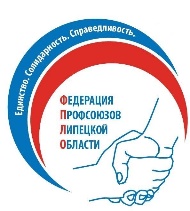 ЛИПЕЦКИЙ ОБЛАСТНОЙ СОЮЗ ОРГАНИЗАЦИЙ ПРОФСОЮЗОВ«ФЕДЕРАЦИЯ ПРОФСОЮЗОВ ЛИПЕЦКОЙ ОБЛАСТИ»ПРЕЗИДИУМП О С Т А Н О В Л Е Н И Е«10» мая 2017 г. 				г. Липецк 				№ 4-2О проведении региональногоэтапа Фото конкурса ФНПР«Бороться и побеждать!»В соответствии с постановлением Исполкома ФНПР №1-4 от 01.03.2017 г. в целях усиления внимания к информационно-пропагандисткой работе профсоюзов, приобщения к ней профсоюзные организации, профсоюзных работников и активистов – фотожурналистов и любителей фотоискусства, ПРЕЗИДИУМ Липецкого областного союза организаций «Федерация профсоюзов Липецкой области» ПОСТАНОВЛЯЕТ1. Провести региональный этап Фотоконкурса ФНПР «Бороться и побеждать!». Утвердить Положение. (Приложение №1)2. Членским организациям Федерации профсоюзов Липецкой области принять участие в конкурсе. Материалы направлять в организационный отдел Федерации профсоюзов Липецкой области (до 17 ноября 2017 года)3.Утвердить состав жюри конкурса (Приложение №2)4.Расходы на проведение конкурса произвести за счет средств Федерации профсоюзов Липецкой области.Председатель 					А.Ф. Жидких